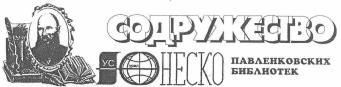 Павленковские библиотеки  — юбиляры 2021 годаБрянский филиалДеньгубовская поселенческая библиотека, обособленное структурное подразделение МБУК «Централизованная библиотечная система Дубровского района» 115 лет.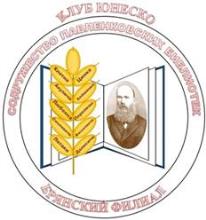 Лотаковская библиотека, структурное подразделение «Красногорская межпоселенческая центральная районная библиотека» 115 лет.Бытошская поселенческая библиотека МБУК «Межпоселенческая централизованная районная библиотека» Дятьковского района Брянской области 120 лет.Цинковская сельская библиотека-филиал МБУ «Мглинская межпоселенческая централизованная библиотечная система» 120 лет.Волгоградский филиалВ 2021 году юбилей – 115-летие (год создания – 1906) отметят 4 павленковские библиотеки Дубовского муниципального района Волгоградской области:МКУК «Библиотека Оленьевского сельского поселения» МКУК «Библиотека Прямобалкинского сельского поселения» Семеновский филиал МКУК «Библиотека Усть-Погожинского сельского поселения» МКУК «Библиотека Стрельношироковского сельского поселения» Кировский филиал  Больше-Китякская сельская библиотека Малмыжского района — 120 лет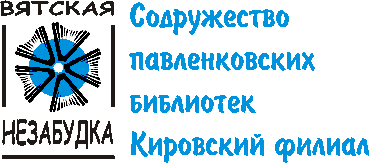 Песковская городская библиотека им.Ф.Ф.Павленкова Омутнинского района — 120 летСветицкая сельская библиотека им.Ф.Ф.Павленкова Фаленского района — 120 летАлександровская сельская библиотека Советского района — 115 летВерхосунская сельская библиотека им.Ф.Ф. Павленкова Сунского района — 115 летВетошкинская сельская библиотека им.Ф.Ф. Павленкова Лебяжского района — 115 летДворищенская сельская библиотека им.Ф.Ф. Павленкова Сунского района — 115 летКарачёвская сельская библиотека им.Ф.Ф. Павленкова Нолинского района — 115 летКырчанская сельская библиотека Нолинского района — 115 летЛудянская сельская библиотека Нолинского района — 115 летМарковская сельская библиотека — музей им.Ф.Ф. Павленкова Немского района — 115 летОкуневская сельская библиотека Лебяжского района — 115 летОшланская сельская библиотека Богородского района — 115 летПрозоровская сельская библиотека Советского района — 115 летСоколовская сельская библиотека  Немского района – 115 летХмелёвская сельская библиотека Нолинского района — 115 летКурганский филиалШутихинская сельская библиотека Катайского района – 105 лет. Запланирован Цикл юбилейных мероприятий «Об истории и жизни библиотеки». Урок краеведения «Вехи истории- Шутихинская павленковская библиотека»Нижегородский филиал Крутомайданская сельская библиотека Вадского района — 120 летЧернухинская сельская библиотека — 120 лет.Пермский филиалРождественская сельская библиотека Карагайского района — 125 лет Нердвинская сельская библиотека Карагайского района — 115 летПетропавловская сельская библиотека Октябрьского района — 120 летАлмазская сельская библиотека Октябрьского района — 115 летБарсаевская сельская библиотека Уинского района — 110 летОстрожская сельская библиотека Оханского района — 110 летОпачевская сельская библиотека Ординского района — 110 лет Бымовская сельская библиотека Кунгурского района — 110 летСвердловский филиалР-Усть-Машевская сельская библиотека Красноуфимского района — 120 летТомский(Сибирский) филиал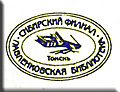 Библиотека села Наумовка Томского района -  70 лет. Библиотека является правопреемницей бесплатной народной библиотеки в деревне Покровка (Томский район )в 1906 году насчитывалось населения немногим больше 150 человек. Приобретенные на средства Ф.Ф.Павленкова книги были доставлены к открытию библиотеки.Челябинский филиал 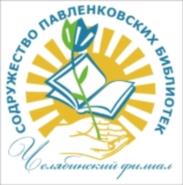 Буранное отделение № 19, модельная п. Буранный Агаповский Муниципальный район (МР) (1936) — 85 летАлексеевская сельская библиотека № 3 с. Алексеевка Варненский МР (1936) — 85 летСельская библиотека № 8 п. Еленинка, модельная Карталинский МР (1946) — 75 летБагарякская сельская библиотека с. Багаряк Каслинский МР (1881) — 140 летСыртинская сельская библиотека п. Сыртинский Кизильский МР (1936) — 85 летНовобуринская сельская библиотека п. Новобурино Кунашакский МР (1946) — 75 летКассельская сельская библиотека-филиал № 6 Нагайбакский МР (1956) — 65 лет Каракульский сельский филиал № 1 с. Каракульское Октябрьский МР (1916) — 105 летСвободненский сельский филиал № 20 п. Свободный Октябрьский МР (1961) — 60 летБиблиотека № 28 п. Мирный Сосновский МР (1961) — 60 лет Мордвиновский филиал № 8, модельная с. Мордвиновка Увельский МР (1956) — 65 летВарламовская центральная сельская библиотека, модельная с. Варламово Чебаркульский МР (1926) — 95 летЗвягинская сельская библиотека д. Звягино Чебаркульский МР (1936) — 85 летПоповская сельская библиотека с. Попово Чебаркульского МР (1926) — 95 летТимирязевская центральная сельская модельная библиотека п. Тимирязевский Чебаркульский МР (1936) — 85 летСельская библиотека № 17 с. Куваши Златоустовский Городской округ (1906) — 115 летФилиал Удмуртской Республики Межпоселенческая центральная библиотека им. Ф. Ф. Павленкова Юкаменского района — 120 летГыинская сельская библиотека Кезского района — 115 летКамская (Неумоинская) сельская библиотека Воткинского района — 115 летЮськинская сельская библиотека Завьяловского района — 115 лет